Сумська міська радаVІІ СКЛИКАННЯ LXIX СЕСІЯРІШЕННЯвід 26 лютого 2020 року № 6495-МРм. СумиРозглянувши звернення громадянки, надані документи, відповідно до протоколу засідання постійної комісії з питань архітектури, містобудування, регулювання земельних відносин, природокористування та екології Сумської міської ради від 16.01.2020 № 181, статей 12, 35, 118, 121, 122, частини 6 статті 186 Земельного кодексу України, статті 50 Закону України «Про землеустрій», частини третьої статті 15 Закону України «Про доступ до публічної інформації», пункту 34 частини першої статті 26 Закону України «Про місцеве самоврядування в Україні», Сумська міська рада  ВИРІШИЛА:Затвердити проект землеустрою щодо відведення земельної ділянки та надати Лемешко Світлані Василівні у власність земельну ділянку за адресою:                     м. Суми, Громадська організація «Садівниче товариство «Цукровик», ділянка                  № 198, кадастровий номер 5910136600:11:001:0303, площа 0,0400 га. Категорія та функціональне призначення земельної ділянки: землі сільськогосподарського призначення для індивідуального садівництва.Секретар Сумської міської ради                                                            А.В. БарановВиконавець: Михайлик Т.О.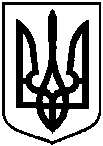 Про надання Лемешко Світлані Василівні у власність земельної ділянки за адресою: м. Суми, Громадська організація «Садівниче товариство «Цукровик», ділянка                     № 198